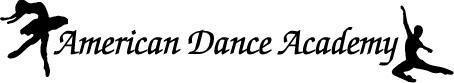 Performance TeamRegistration Form due by 10/15Dancer’s Name: ______________________Age:  _____Weekly Level/Classes: ______________________________________T-Shirt Size for Performance Team Rhinestone Shirt _____     Initial Deposit of $100 due 10/15 with $50 due on the 15th of each month from November to February WE WILL WAIVE $50 OFF THE INITIAL DEPOSIT IF ALREADY REGISTERED IN THE HOLIDAY SHOW Price includes:  Performance Team Costume, Performance Team Custom T-shirt, All rehearsals, All choreography fees, Holiday Show Custom T-shirt, program ad and rehearsalsPlease note:  There may be additional fees for certain performances and they will be told ahead of time before commitment needs to be made 